Family Group Adult Leader Application Packetfor 2022 Youth Gathering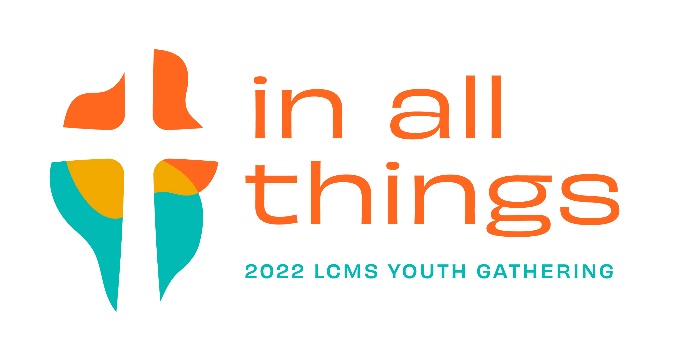 The NYG is an exciting time for all the youth and participants. In the last couple years a stronger emphasis has been on having Family Group Adult Leaders not just chaperones. Relationships are key with any ministry and the youth ministry is no exception. Please realize that your involvement as a Family Group Adult Leader is not just July 9 – 13, 2022 but even in the months ahead and months afterwards. Teens need loving, caring, concerned adults in their life even outside of their family. Please prayerfully consider your participation as a leader in First Lutheran’s Youth Group.If you have any questions, comments, or concerns please contact Jessica Pellinen, Family Ministry Program Director 218-999-4102 Office, 218-244-5365 Cell, firstevyouth@gmail.com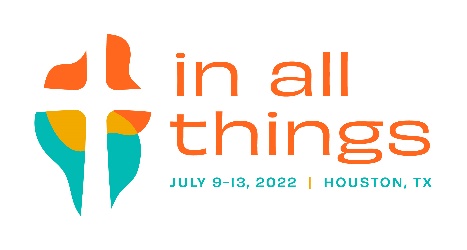 2022 National LCMS Youth Gathering ADULT LEADER JOB DESCRIPTIONRemember your leaders, who spoke the word of God to you. Consider the outcome of their way of life and imitate their faith. Jesus Christ is the same yesterday and today and forever. Hebrews 13:7-8 (NIV)Being a Gathering Family Adult Leader is a year-plus ministry commitment. The task may be exhausting, but the sacrifices are well worth it. You are tasked with the high honor of being the spiritual leader that your youth group looks up to. However, you are not in this alone. Jesus Christ is with you, and His love never changes. Do not be overwhelmed by the tasks but focus on the great reward this journey has to offer. We all partner together to point youth and each other to Christ. A Family Adult Leader for the National Youth Gathering (NYG) is... 1) A Shepherd, not a Chaperone This means... • Setting an example of faith in your worship, prayer, Bible study, and service to Christ and His church and church leadership as you take on this role. • Intentionally build a personal relationship with each individual youth in your group. • Establishing a relationship with the parents of each youth. Keep the parents well-informed of all that is going on with the Gathering and encourage their involvement in the pre-and post-Gathering activities. • Enabling and empowering each youth in your group to experience the journey to the fullest - spiritually, relationally, emotionally, etc. • Actively encourage each youth to help them carry through with their commitment to the National Youth Gathering and to your group. • Promoting harmony among the teens and adults through trusting and loving others in each congregational/community group, and bringing up conflicts that could possibly divide the youth and the group. 2) Giving “first-fruits” time vs. “leftover time This means... • Making the youth and Gathering preparations a priority and investment. • Taking a leadership role for NYG planning and fundraising. • Readily sacrificing your own desires and wants in order to do what is best for the group and what is best for the youth, rather than what is best for you. • Attending ALL planning meetings throughout the year for which you are available. If you are unable to attend a meeting, be sure to clearly communicate about your absence and follow-up with any youth in your care. • Following the direction of the Primary Adult Leader. • Taking an active role in post-gathering activities and celebrations back home after the Gathering. • Go to Houston, TX and having fun with the youth!!! The Primary Adult Leader, Jessica Pellinen, will lead the other Adult Leaders in accomplishing these things as well as being the ‘link’ between NYG planning and the other leaders, youth, parents, and congregation. The Primary Adult Leader is responsible for registering the group and making reservations for lodging, travel, etc. These actions may take delegation by your Primary Adult Leader and please be prepared to serve them in these matters.. 2022 National Youth GatheringFamily Group Leader Application FormPart 1 - GENERAL INFORMATIONName ___________________________________________________ 	Male/Female __________Address __________________________________________________________________________Phone ______________________ 			   E-mail ______________________________ 

Mobile Phone _____________________			   Twitter _____________________________Instagram ________________________	                      Tumbler _____________________________Part 2 - EXPERIENCE AND EXPECTATIONSWhy do you want to be involved in leading a group at the NYG in 2022?What do you most enjoy about working with youth?What special gifts and/or talents would you bring to the Leadership Team?List any past experiences you have with leading or working with youth.
          (Bible class, servant event, youth retreat, confirmation guide, VBS camp, etc.)Describe your present relationship with Jesus Christ. 
          (Where are you on your faith journey?)6)       What do you hope to come away with from the Gathering?  
  	 (Learnings, experience, faith growth. etc.)7)       Are there any issues or concerns in your life right now that would have an impact in your involvement in an adult leadership role? (Including health issues that could impact your ability to comfortably walk 2-3 miles daily or require you to enjoy more than 6 hours of sleep each night. Note: You do not need to share particulars of health and wellness issues.)8)	Is there any other information about you that would be helpful to know?9) 	Would you agree to a criminal background check if selected as an adult leader?10) 	If you have a teen(s) eligible to go on the gathering have you talked with them and are they OK with their parent possibly being a Group Leader?  À11) 	Will you be willing and able to support and enforce First Lutheran youth guidelines (Respect God, others and yourself)?   12) 	Will you be willing and able to know, support, and carryout the Mission of First Lutheran, Sharing the Love of Jesus? 13)	How much notice do you need to give your employer for requesting the time off needed?14) 	Do you feel comfortable leading youth with special needs? Part 3 - MAKING THE COMMITMENTThe Group Adult Leaders’ registration and half of trip costs will be covered by Our Savior Youth Ministry Youth Budget and Fundraisers. Adults are responsible for the other half and can participate in fundraisers. Your commitment to be a Family Group Leader will require you to participate in Fundraisers and Bible Studies to build relationships with the youth and other leader, and to follow the responsibilities laid out in the enclosed Family Group Adult Leader Job DescriptionSign below as verification that you want to serve and you understand the commitments.Group Leader Candidate ___________________________________ Date ______________The NYG limits the number of adults we can take based upon the amount of youth we have attending the Gathering. A group will go through the applicants and choose the number of adults we will need. You will be contacted in late July early August. Please turn in this form to the Family Ministry Program Director by July 11th, 2021.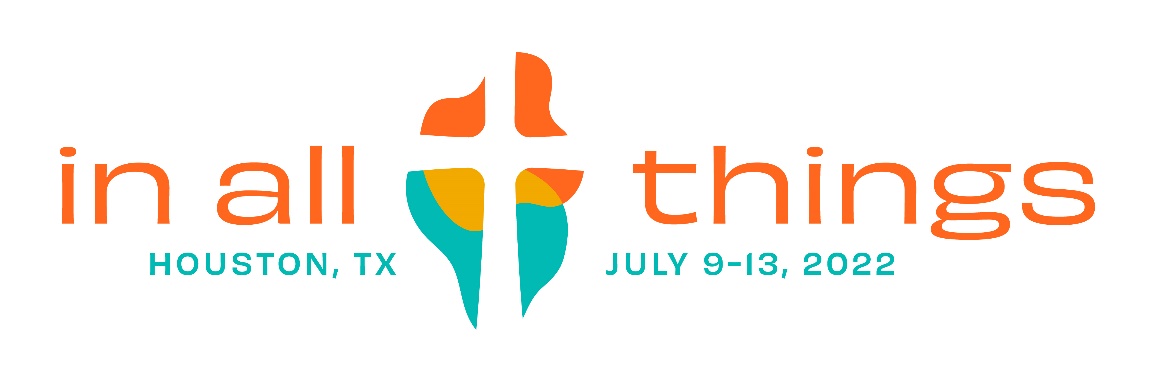 